В Арбатский районный судМосковской областиг. Москваул. Центральная, 120от Комарова Николая Сергеевичапрож.: г. Москваул. Космическая, д. № 28телефон: 8-902-521-64-21Заинтересованные лица:Комаров Роман Сергеевич,прож.: г. Москва, ул. Садовая, 160, кв. 10телефон: 8-450-152-16-85Департамент управления имуществомадминистрации Арбатского района г. Москвы.г. Москва, ул. Гражданская, 81Заявлениеоб установлении факта принятия наследства14.10._____ г. умер Комаров Сергей Владимирович, что подтверждается свидетельством о смерти серии Х1-ГН № 281532 от 11.05._____г., выданным отделом ЗАГС Арбатского района Московской области (копия свидетельства о смерти прилагается).Комаров Сергей Владимирович приходится мне отцом, что подтверждается свидетельством о рождении серии Ш-КН № 852129, выданным 14.03.1970 г. отделом ЗАГС Арбатского района г. Москвы (копия свидетельства о рождении прилагается).Я по закону являюсь наследником первой очереди. Имеется другой наследник первой очереди – Комаров Игорь Сергеевич, но он в наследственные права не вступал, принимать наследство отказался (заявление об отказе прилагается).Завещание Комаровым Сергеем Владимировичем не оформлялось.После смерти моего отца открылось наследство, состоящее из нижеперечисленного имущества:1.	Жилой дом, расположенный по адресу: г. Москва, ул. Зеленая, 50, общей площадью 60 кв. м, кадастровый номер 56:84:0405662:186.2.	Земельный участок, расположенный по адресу: г. Москва, ул. Зеленая, 50, площадью , кадастровый номер 56:84:0405662:186.В течение установленного законом шестимесячного срока я не обратился к нотариусу с заявлением о принятии наследства. Однако вышеуказанные жилой дом и земельный участок фактически перешли в мое владение сразу же после смерти отца. Я, как наследник, совершил действия, которые в соответствии с пунктом 2 статьи 1153 Гражданского кодекса Российской Федерации признаются как фактическое принятие наследства (из своих средств оплатил налоги на имущество, произвел ремонт в доме, установил забор по периметру земельного участка, обрабатывал земельный участок, произвел платежи за коммунальные услуги). Это подтверждается квитанциями, чеками, договором с ООО «Домстрой», а также показаниями свидетелей:1.	Фроловой Ириной Сергеевной, проживающей по адресу: г. Москва ул. Зеленая, 30.2.	Алексановой Мариной Николаевной, проживающей по адресу: г. Москва, ул. Зеленая, 36, которых прошу вызвать и опросить в ходе судебного заседания.Установление факта принятия наследства мне необходимо для оформления свидетельства о наследстве на жилой дом и земельный участок.Обратиться к нотариусу и представить письменные доказательства, которые свидетельствуют о фактическом принятии мною наследства, в установленный срок я не мог по причине тяжёлой болезни жены и необходимости ухода за ней.Нотариус нотариальной конторы №2 г. Москвы Карпова И.С. в открытии наследственного дела и выдаче свидетельства о праве на наследство отказала. В своем письме от 10 июня 2013 года № 11/445 разъяснила, что я вправе обратиться в суд с заявлением об установлении факта принятия им наследства.Учитывая сложившиеся обстоятельства, я не имею возможности получить необходимые мне документы без обращения в суд.На основании изложенного, руководствуясь ст. 1152-1154 ГК РФ, ст. ст. 264 - 268 ГПК РФ,ПРОШУ:Установить факт принятия мною наследства, открывшегося после смерти моего отца Комарова Сергея Владимировича, умершего 14.10._____ г.Приложения:1.	Копия свидетельства о смерти серии Х1-ГН № 281532 от 14.10._____г.;2.	Копия свидетельства о рождении серии Ш-КН № 852129 от 14.03.1970 г.;3.	Свидетельство о государственной регистрации права 71-КЛ 54897 от 20.09.2009 г.;4.	Свидетельство о государственной регистрации права 71-КЛ 548621 от 20.09.2009 г.;5.	Заявление об отказе от наследства Комарова Р.С.6.	Квитанции об уплате налогов;7.	Квитанции об уплате коммунальных платежей;8.	Договор подряда на производство ремонта с ООО «Домстрой»;9.	Чеки и счета на приобретение строительных материалов;10.	Письмо нотариуса Карповой И.С. от 25.05._____ г. № 12/348;11.	Квитанция об уплате государственной пошлины;12.	Копии заявления.Подлинники документов, приложенных в копиях, будут представлены в судебном заседании.30 сентября _____ г. Подпись ________________________Комаров Н.С.ВНИМАНИЕ! Бесплатно скачивая документы с сайта ПравПотребитель.ру, Вы дополнительно получаете возможность на  бесплатную юридическую консультацию!  Всего 3 минуты вашего времени:Достаточно набрать в браузере http://PravPotrebitel.ru/, задать свой вопрос в окошке на страницах сайта и наш специалист сам перезвонит вам и предложит законное решение проблемы!Странно... А почему бесплатно? Все просто:Чем качественней и чаще мы отвечаем на вопросы, тем больше у нас рекламодателей. Грубо говоря, наши рекламодатели платят нам за то, что мы помогаем вам! Пробуйте и рассказывайте другим!
*** P.S. Перед печатью документа данный текст можно удалить..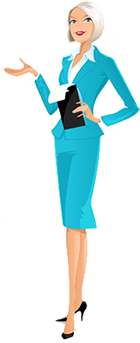 